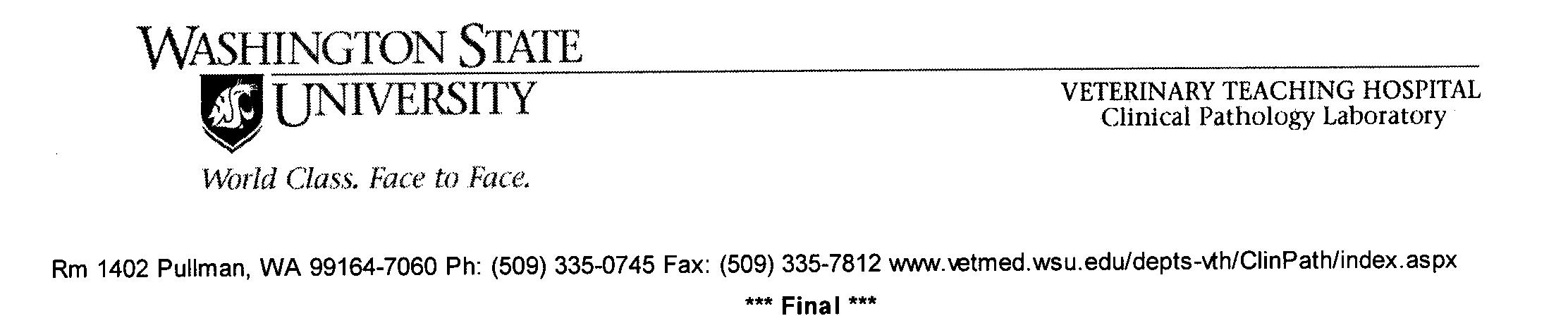 Owner		     		Pet Name	     	Species		 Breed		     	Sex			Age		     CytologyAssay: CytologyCytology:Description:  Interpretation: Comments: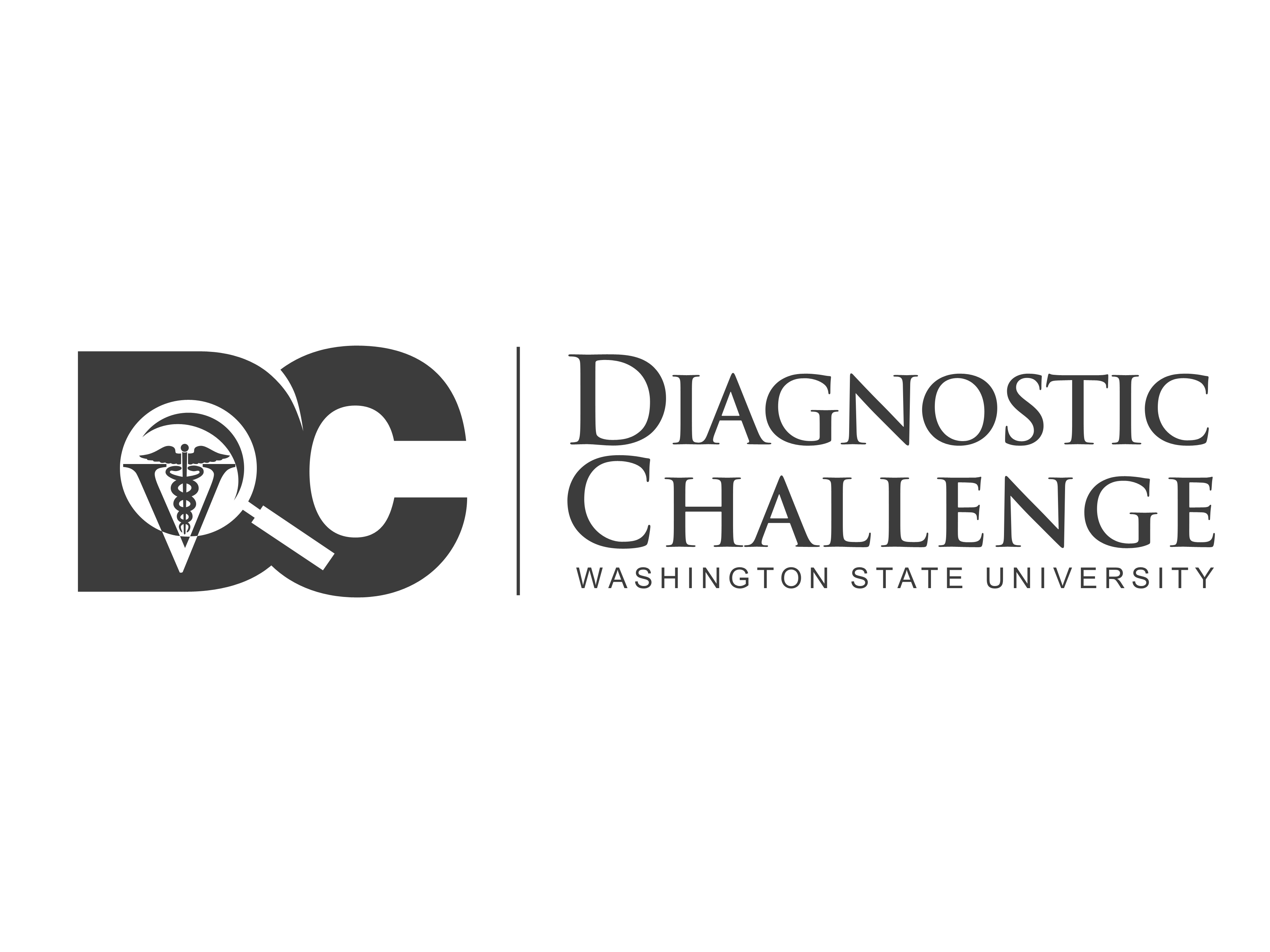 